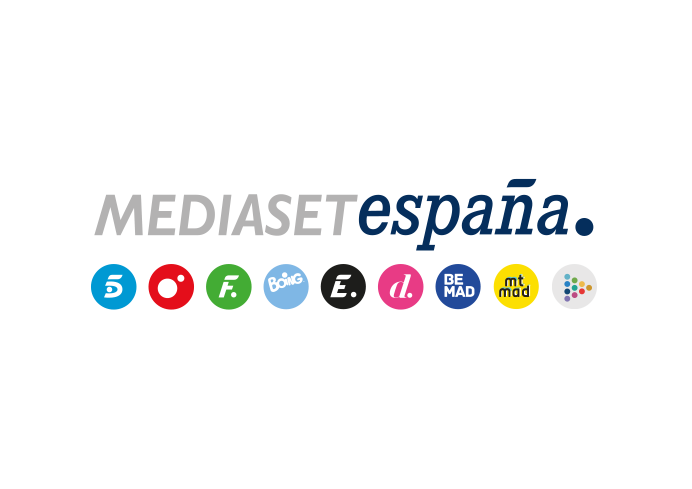 Madrid, 23 de marzo de 2022Doble expulsión, últimas nominaciones, primeros finalistas y desenlace del juego de los secretos, en ‘Secret Story’Nueva gala del reality, este jueves en Telecinco.Noche emocionante y con importantes acontecimientos. ‘Secret Story. La casa de los secretos’ anunciará una doble expulsión, designará a continuación a sus primeros finalistas y pondrá punto final al juego de los secretos, en la undécima gala del reality que Carlos Sobera conducirá en Telecinco mañana jueves 24 de marzo a partir de las 22:00 horas.La primera expulsión de la noche la protagonizarán Carlos o Colchero, actuales nominados tras la salvación el pasado domingo de Adrián y Rafa. Tras la salida de uno de los dos, arrancarán las últimas nominaciones de la edición, que se producirán en la intimidad de El Cubo. Los cuatro concursantes que reciban más puntos de sus compañeros se enfrentarán a una segunda e insospechada expulsión, que ser resolverá a través de una votación exprés.Tras esta segunda salida de la casa, los cinco concursantes que permanezcan en ella se convertirán automáticamente en finalistas de ‘Secret Story’ y a partir de ese momento se abrirá una votación en positivo para comenzar a elegir al ganador.Ceremonia del fin del juego de las esferasA lo largo de la noche se producirá también el desenlace del juego de los secretos. Marta, que cree saber el secreto de Rafa, ha activado el pulsador y mantendrá un último cara a cara con el concursante que le podría llevar en caso de acertar a hacerse con sus seis esferas. A continuación, se revelarán todos los secretos pendientes.Además, los dos expulsados de la noche dejarán en herencia a sus compañeros sus esferas, en caso de tener alguna en su poder antes de salir de la casa. En ese instante quedará configurado el reparto definitivo entre los cinco finalistas, de modo que uno de ellos portará la esfera premiada con los 50.000€ y cuya identidad se dará a conocer próximamente. 